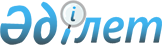 Об утверждении бюджета Беловского сельского округа Мамлютского района Северо-Казахстанской области на 2022-2024 годыРешение маслихата Мамлютского района Северо-Казахстанской области от 30 декабря 2021 года № 16/4
      Сноска. Вводится в действие с 01.01.2022 в соответствии с пунктом 6 настоящего решения.
      В соответствии со статьей 9-1, с пунктом 2 статьи 75, Бюджетного кодекса Республики Казахстан, пунктом 2-7 статьи 6 Закона Республики Казахстан "О местном государственном управлении и самоуправлении в Республике Казахстан" маслихат Мамлютского района Северо-Казахстанской области РЕШИЛ:
      1. Утвердить бюджет Беловского сельского округа Мамлютского района Северо-Казахстанской области на 2022-2024 годы согласно приложениям 1, 2 и 3 соответственно к настоящему решению, в том числе на 2022 год в следующих объемах:
      1) доходы –31588,7 тысячи тенге, 
      налоговые поступления – 2676 тысячи тенге;
      неналоговые поступления – 0 тысяч тенге;
      поступления от продажи основного капитала – 102 тысяч тенге;
      поступления трансфертов – 28810,7 тысяч тенге;
      2) затраты – 33588,8 тысячи тенге;
      3) чистое бюджетное кредитование -0 тысяч тенге,
      бюджетные кредиты - 0 тысяч тенге,
      погашение бюджетных кредитов- 0 тысяч тенге,
      погашение бюджетных кредитов-0 тысяч тенге,
      4) сальдо по операциям с финансовыми активами – 0 тысяч тенге,
      приобретение финансовых активов – 0 тысяч тенге;
      поступление от продажи финансовых активов государства – 0 тысяч тенге;
      5) дефицит (профицит) бюджета -2000,1 тысяч тенге;
      6) финансирование дефицита (использование профицита) бюджета – 2000,1 тысяч тенге;
      поступление займов -0 тысяч тенге,
      погашения займов -0 тысяч тенге,
      используемые остатки бюджетных средств – 2000,1 тысяч тенге.
      Сноска. Пункт 1 в редакции решения маслихата Мамлютского района Северо-Казахстанской области от 01.12.2022 № 30/4 (вводится в действие с 01.01.2022).


      2. Установить, что доходы бюджета сельского округа на 2022 год формируются в соответствии с Бюджетным кодексом Республики Казахстан за счет следующих налоговых поступлений:
      1) индивидуальный подоходный налог по доходам, подлежащим обложению самостоятельно физическими лицами, у которых на территории села расположено заявленное при постановке на регистрационный учет в органе государственных доходов:
      место нахождения – для индивидуального предпринимателя, частного нотариуса, частного судебного исполнителя, адвоката, профессионального медиатора;
      место жительства – для остальных физических лиц;
      2) налог на имущество физических лиц по объектам обложения данным налогом, находящимся на территории села, сельского округа;
      3) земельный налог на земли населенных пунктов с физических и юридических лиц по земельным участкам, находящимся на территории села;
      4) единый земельный налог;
      5) налог на транспортные средства:
      с физических лиц, место жительства которых находится на территории села;
      с юридических лиц, место нахождения которых, указываемое в их учредительных документах, располагается на территории села;
      6) плата за пользование земельными участками;
      7) плата за размещение наружной (визуальной) рекламы:
      на открытом пространстве за пределами помещений в селе;
      в полосе отвода автомобильных дорог общего пользования, проходящих через территории села, сельского округа;
      на открытом пространстве за пределами помещений вне населенных пунктов и вне полосы отвода автомобильных дорог общего пользования.
      3. Установить, что доходы бюджета сельского округа формируется за счет следующих неналоговых поступлений:
      1) штрафы, налагаемые акимами сельских округов за административные правонарушения;
      2) добровольные сборы физических и юридических лиц;
      3) доходы от коммунальной собственности села, сельского округа (коммунальной собственности местного самоуправления):
      поступления части чистого дохода коммунальных государственных предприятий, созданных по решению аппарата акима сельского округа;
      доходы на доли участия в юридических лицах, находящиеся в коммунальной собственности села, сельского округа (коммунальной собственности местного самоуправления);
      доходы от аренды имущества коммунальной собственности села, сельского округа (коммунальной собственности местного самоуправления);
      другие доходы от коммунальной собственности села, сельского округа (коммунальной собственности местного самоуправления);
      4) другие неналоговые поступления в бюджет сельского округа.
      4. Установить, что доходы бюджета сельского округа формируются за счет следующих поступлений от продажи основного капитала:
      1) деньги от продажи государственного имущества, закрепленного за государственными учреждениями, финансируемыми из бюджетов сельского округа;
      2) поступления от продажи земельных участков, за исключением поступлений от продажи земельных участков сельскохозяйственного назначения;
      3) плата за продажу права аренды земельных участков.
      5. Учесть в бюджете субвенцию, передаваемую из районного бюджета в бюджет сельского округа на 2022 год, в сумме 28314 тысяч тенге.
      5-1. Направить свободные остатки бюджетных средств, сложившихся на 1 января 2022 года в сумме 2000,1 тысяч тенге на расходы по бюджетным программам согласно приложению 4.
      Сноска. Решение дополнено пунктом 5-1 в соответствии с решением маслихата Мамлютского района Северо-Казахстанской области от 01.12.2022 № 30/4 (вводится в действие с 01.01.2022).


      6. Настоящее решение вводится в действие с 1 января 2022 года. Бюджет Беловского сельского округа Мамлютского района Северо-Казахстанской области на 2022 год
      Сноска. Приложение 1 в редакции решения маслихата Мамлютского района Северо-Казахстанской области от 01.12.2022 № 30/4 (вводится в действие с 01.01.2022). Бюджет Беловского сельского округа Мамлютского района Северо-Казахстанской области на 2023 год Бюджет Беловского сельского округа Мамлютского района Северо-Казахстанской области на 2024 год Направление свободных остатков бюджетных средств, сложившихся на 1 января 2022года
      Сноска. Решение дополнено приложением 4 в соответствии с решением маслихата Мамлютского района Северо-Казахстанской области от 01.12.2022 № 30/4 (вводится в действие с 01.01.2022).
					© 2012. РГП на ПХВ «Институт законодательства и правовой информации Республики Казахстан» Министерства юстиции Республики Казахстан
				
      Секретарь маслихатаМамлютского районаСеверо-Казахстанской области 

Р. Нурмуканова
Приложение 1к решению маслихатаМамлютского районаСеверо-Казахстанской областиот 30 декабря 2021 года№ 16/4
Категория
Категория
Категория
Категория
Наименование
Сумма, тысяч тенге
Класс
Класс
Класс
Наименование
Сумма, тысяч тенге
Подкласс
Наименование
Сумма, тысяч тенге
1
2
2
3
4
5
1) Доходы
31588,7
1
Налоговые поступления
2676
01
01
Подоходный налог
41
2
Индивидуальный подоходный налог
41
04
04
Налоги на собственность
2635
1
Налоги на имущество
107
3
Земельный налог
32
4
Налог на транспортные средства 
2496
2
Неналоговые поступления
0
3
Поступления от продажи основного капитала
102
03
03
Продажа земли и нематериальных активов
102
1
Продажа земли
102
4
Поступления трансфертов
28810,7
02
02
Трансферты из вышестоящих органов государственного управления
28810,7
3
Трансферты из районного (города областного значения) бюджета
28810,7
Функциональная группа
Функциональная группа
Функциональная группа
Функциональная группа
Наименование
Сумма, тысяч тенге
Функциональная подгруппа
Функциональная подгруппа
Функциональная подгруппа
Наименование
Сумма, тысяч тенге
Администратор бюджетных программ
Администратор бюджетных программ
Наименование
Сумма, тысяч тенге
Программа
Наименование
Сумма, тысяч тенге
1
2
3
4
5
6
2) Затраты
33588,8
01
Государственные услуги общего характера
23483,7
01
Представительные,исполнительные и другие органы,выполняющие общие функции государственного управления
23483,7
124
Аппарат акима города районного значения, села, поселка, сельского округа
23483,7
001
Услуги по обеспечению деятельности акима города районного значения, села, поселка, сельского округа
23483,7
07
Жилищно-коммунальное хозяйство
2152
03
Благоустройство населенных пунктов
2152
124
Аппарат акима города районного значения, села, поселка, сельского округа
2152
008
Освещение улиц населенных пунктов
1672
009
Обеспечение санитарии населенных пунктов
480
08
Культура, спорт, туризм и информационное пространство
5523
01
Деятельность в области культуры
5523
124
Аппарат акима города районного значения, села, поселка, сельского округа
5523
006
Поддержка культурно-досуговой работы на местном уровне 
5523
12
Транспорт и коммуникации
800
01
Автомобильный транспорт
800
124
Аппарат акима города районного значения, села, поселка, сельского округа
800
013
Обеспечение функционирования автомобильных дорог в городах районного значения, селах, поселках, сельских округах
800
13
Прочие
1630
09
Прочие
1630
124
Аппарат акима города районного значения, села, поселка, сельского округа
1630
040
Реализация мероприятий для решения вопросов обустройства населенных пунктов в реализацию мер по содействию экономическому развитию регионов в рамках Государственной программы развития регионов до 2025 года
1630
3) Чистое бюджетное кредитование
0
Бюджетные кредиты
0
15
Трансферты
0,1
124
Аппарат акима города районного значения, села, поселка, сельского округа
0,1
048
Возврат неиспользованных (недоиспользованных целевых трансфертов)
0,1
5
Погашение бюджетных кредитов
0
4) Сальдо по операциям с финансовыми активами
0
Приобретение финансовых активов
0
 6
Поступления от продажи финансовых активов государства
0
5) Дефицит (профицит) бюджета
-2000,1
6) Финансирование дефицита (использование профицита ) бюджета
2000,1
7
Поступления займов
0
16
Погашение займов
0
Категория
Категория
Категория
Категория
Наименование
Сумма, тысяч тенге
Класс
Класс
Класс
Наименование
Сумма, тысяч тенге
Подкласс
Наименование
Сумма, тысяч тенге
8 
Используемые остатки бюджетных средств
2000,1
01
01
Остатки бюджетных средств
2000,1
1
Свободные остатки бюджетных средств
2000,1Приложение 2к решению маслихатаМамлютского районаСеверо-Казахстанской областиот 30 декабря 2021 года№ 16/4
Категория
Категория
Категория
Наименование
Сумма, тысяч тенге
Класс
Класс
Наименование
Сумма, тысяч тенге
Подкласс
Наименование
Сумма, тысяч тенге
1
2
3
4
5
1) Доходы
29219
1
Налоговые поступления
2916
01
Подоходный налог
0
2
Индивидуальный подоходный налог
0
04
Налоги на собственность
2916
1
Налоги на имущество
92
3
Земельный налог
269
4
Налог на транспортные средства 
2555
4
Поступления трансфертов
26303
02
Трансферты из вышестоящих органов государственного управления
26303
3
Трансферты из районного (города областного значения) бюджета
26303
Функциональная группа
Функциональная группа
Функциональная группа
Наименование
Сумма, тысяч тенге
Администратор бюджетных программ
Администратор бюджетных программ
Наименование
Сумма, тысяч тенге
Программа
Наименование
Сумма, тысяч тенге
1
2
3
4
5
2) Затраты
29219
01
Государственные услуги общего характера
19690
124
Аппарат акима города районного значения, села, поселка,сельского округа
19690
001
Услуги по обеспечению деятельности акима города районного значения, села, поселка, сельского округа
19690
07
Жилищно-коммунальное хозяйство
2458
124
Аппарат акима города районного значения, села, поселка, сельского округа
2458
008
Освещение улиц населенных пунктов
1773
009
Обеспечение санитарии населенных пунктов
685
014
Организация водоснабжения населенных пунктов
0
08
Культура, спорт, туризм и информационное пространство 
4295
124
Аппарат акима города районного значения, села, поселка, сельского округа
4295
006
Поддержка культурно-досуговой работы на местном уровне 
4295
12
Транспорт и коммуникации
914
124
Аппарат акима города районного значения, села, поселка, сельского округа
914
013
Обеспечение функционирования автомобильных дорог в городах районного значения, села, поселка, сельского округа 
914
13
Прочие
1862
124
Аппарат акима города районного значения, села, поселка, сельского округа
1862
040
Реализация мероприятий для решения вопросов обустройства населенных пунктов в реализацию мер по содействию экономическому развитию регионов в рамках Государственной программы развития регионов до 2025 года
1862
3) Чистое бюджетное кредитование
0
Бюджетные кредиты
0
5
Погашение бюджетных кредитов
0
4) Сальдо по операциям с финансовыми активами
0
Приобретение финансовых активов
0
 6
Поступления от продажи финансовых активов государства
0
5) Дефицит (профицит) бюджета
0
6) Финансирование дефицита (использование профицита ) бюджета
0
7
Поступления займов
0
16
Погашение займов
0
Категория
Категория
Категория
Наименование
Сумма, тысяч тенге
Класс
Класс
Наименование
Сумма, тысяч тенге
Подкласс
Наименование
Сумма, тысяч тенге
8 
Используемые остатки бюджетных средств
0
01
Остатки бюджетных средств
0
1
Свободные остатки бюджетных средств
 0Приложение 3к решению маслихатаМамлютского районаСеверо-Казахстанской областиот 30 декабря 2021 года№ 16/4
Категория
Категория
Категория
Наименование
Сумма, тысяч тенге
Класс
Класс
Наименование
Сумма, тысяч тенге
Подкласс
Наименование
Сумма, тысяч тенге
1
2
3
4
5
1) Доходы
30107
1
Налоговые поступления
3118
01
Подоходный налог
56
2
Индивидуальный подоходный налог
56
04
Налоги на собственность
3062
1
Налоги на имущество
97
3
Земельный налог
283
4
Налог на транспортные средства 
2682
4
Поступления трансфертов
26989
02
Трансферты из вышестоящих органов государственного управления
26989
3
Трансферты из районного (города областного значения) бюджета
26989
Функциональная группа
Функциональная группа
Функциональная группа
Наименование
Сумма, тысяч тенге
Администратор бюджетных программ
Администратор бюджетных программ
Наименование
Сумма, тысяч тенге
Программа
Наименование
Сумма, тысяч тенге
1
2
3
4
5
2) Затраты
30107
01
Государственные услуги общего характера
20210
124
Аппарат акима города районного значения, села, поселка,сельского округа
20210
001
Услуги по обеспечению деятельности акима города районного значения, села, поселка, сельского округа
20210
07
Жилищно-коммунальное хозяйство
2583
124
Аппарат акима города районного значения, села, поселка, сельского округа
2583
008
Освещение улиц населенных пунктов
1863
009
Обеспечение санитарии населенных пунктов
720
014
Организация водоснабжения населенных пунктов
0
08
Культура, спорт, туризм и информационное пространство 
4397
124
Аппарат акима города районного значения, села, поселка, сельского округа
4397
006
Поддержка культурно-досуговой работы на местном уровне 
4397
12
Транспорт и коммуникации
961
124
Аппарат акима города районного значения, села, поселка, сельского округа
961
013
Обеспечение функционирования автомобильных дорог в городах районного значения, села, поселка, сельского округа 
961
13
Прочие
1956
124
Аппарат акима города районного значения, села, поселка, сельского округа
1956
040
Реализация мероприятий для решения вопросов обустройства населенных пунктов в реализацию мер по содействию экономическому развитию регионов в рамках Государственной программы развития регионов до 2025 года
1956
3) Чистое бюджетное кредитование
0
Бюджетные кредиты
0
5
Погашение бюджетных кредитов
0
4) Сальдо по операциям с финансовыми активами
0
Приобретение финансовых активов
0
 6
Поступления от продажи финансовых активов государства
0
5) Дефицит (профицит) бюджета
0
6) Финансирование дефицита (использование профицита ) бюджета
0
7
Поступления займов
0
16
Погашение займов
0
Категория
Категория
Категория
Наименование
Сумма, тысяч тенге
Класс
Класс
Наименование
Сумма, тысяч тенге
Подкласс
Наименование
Сумма, тысяч тенге
8 
Используемые остатки бюджетных средств
0
01
Остатки бюджетных средств
0
1
Свободные остатки бюджетных средств
 0Приложение 4 к решениюмаслихата Мамлютского районаСеверо-Казахстанской областиот 30 декабря 2021 года № 16/4
Функциональная группа
Функциональная группа
Функциональная группа
Функциональная группа
Наименование
Сумма, тысяч тенге
Администратор бюджетных программ
Администратор бюджетных программ
Администратор бюджетных программ
Наименование
Сумма, тысяч тенге
Программа
Программа
Наименование
Сумма, тысяч тенге
1
2
3
4
5
01
Государственные услуги общего характера 
1325
124
Аппарат акима города районного значения, села, поселка, сельского округа
1325
001
Услуги по обеспечению деятельности акима города районного значения, села, поселка, сельского округа
1325
08
Культура, спорт, туризм и информационное пространство
675
01
Деятельность в области культуры
675
124
Аппарат акима города районного значения, села, поселка, сельского округа
675
006
Поддержка культурно-досуговой работы
675
15
Трансферты
0,1
124
Аппарат акима города районного значения, села, поселка, сельского округа
0,1
048
Возврат неиспользованных (недоиспользованных) целевых трансфертов
0,1
Всего
2000,1